Family Peer Advocate PROFESSIONAL Credential Application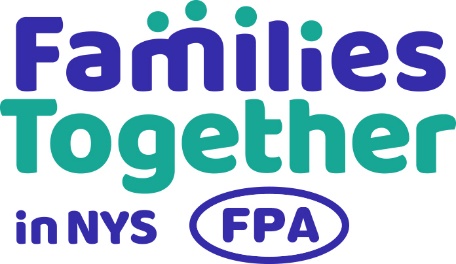 Thank you for your interest in applying for the Family Peer Advocate Professional Credential.Before you begin, we recommend you watch the Professional Credential Application Page-by-Page Pre-recorded Video and read the Information for FPA Credential Applicants FAQ. Both are located on the FTNYS website. This will help you determine if you are eligible to apply and give you a better understanding of the requirements and the process.If you have any questions, please feel free to contact us at fpacredential@ftnys.org.The FTNYS Workforce Development TeamFamily Peer Advocate (FPA) Credential Application InstructionsGeneral InstructionsBefore you begin filling out the application, review the requirements to be sure you are eligible to apply.Please use blue or black ink and PRINT neatly. The reviewers will be grateful for your help with this!Be sure you have the current copy of the application packet. A copy of the most recently updated application is on our website at www.ftnys.org.Please print your full name in every one of these boxes; it helps us if pages get separated.Use the application checklist to be sure you complete every section and include all forms. Please do not submit your application until it is complete and has all the required signatures.Mail the original to FTNYS and KEEP A COMPLETE COPY FOR YOUR RECORDS. We cannot be responsible for lost applications.EVERYTHING NEEDS TO BE ONE-SIDEDIf you are sending us certificates, don’t send originals; copies are fine.No faxed or emailed applications will be accepted.When we receive your application we will send you a confirmation email within a week. If you don’t receive a confirmation email, please contact us.Once your application is complete, it will take 4-6 weeks to review.Section 1:	Contact InformationComplete this section with your contact information.If you are not currently employed by an agency, you can leave the work contact information section blank.If you do not have an email address you will need to create an email account to use for this purpose as we communicate with you primarily by email. There are a number of free email programs on-line.Your name will be published in an on-line directory of credentialed Family Peer AdvocatesWe will add your email to the FTNYS listserv to ensure that you receive up-to-date announcements about training, credentialing and other opportunities for continued professional development.Please carefully write your name exactly as you wish it to appear on your certificate. Unless otherwise indicated, we will mail your certificate to your home mailing address.Section 2:	Parent Empowerment Program (PEP) TrainingSuccessful completion of PEP Training is required for a Professional FPA Credential.Submit a copy of your PEP Training Certificate of Completion. Please contact us if you cannot find your certificate.If you need PEP Training, please go to the PEP Training link on the FTNYS website to find out how to register.If you have completed the Traditional PEP version of the training, and have accumulated 1000 hours of work experience, (paid or formal volunteer) please call the FTNYS Department of Workforce Development for information on how to apply for an FPA Professional Credential.Section 3:	Family Peer Advocate Provisional CredentialA valid Provisional Family Peer Advocate Credential is needed to be eligible to receive a Professional CredentialInclude a copy of your Provisional Credential Certificate with this applicationSection 4:	ResumePlease include a current copy of your resume with your application. There is no required format, but it should include all of the usual elements of a standard resume.	Be sure to send your most up-to-date resume, including your work as a Family Peer Advocate, and that the overall resume highlights your relevant skills and experience.If you have never prepared a resume, there are sample forms and templates on-line. In the Microsoft Word program, you will find resume templates. There are additional templates on-line at: http://office.microsoft.com/en-us/templates/CT010144894.aspx#. There are on-line resume-builder websites as well. Be careful to ‘read the fine print’ if you use these.Section 5:	Current Work Status and Experience Verification FormsThere are two pages in this section:First, complete the current work status and hours of experience page. When ‘adding up’ your hours of experience, please count only your work (paid or volunteer) as a family peer support services provider.Second, you and your supervisor(s) complete the Experience Verification Form.You can copy the Work Status and Experience Verification Forms if you need more than one employer to verify your employment to reach the required number of hours.Please be sure all boxes on this form are filled in and that the form is signed by both you and your supervisor.Remember to attach your job description if you are currently working as an FPA.Section 6:	Supervisor Letter of RecommendationEach applicant for the Professional Family Peer Advocate Credential is required to submit a letter of recommendation from someone who supervised/directed your work (paid or formal volunteer) providing family peer support services..Give your reference the Supervisor Recommendation Form to complete and sign. They will also submit a separate typed and signed letter of recommendation to you for you to include with your application. No application will be reviewed without this letter.Please ask your supervisor to specifically address the experience and skills you have that are relevant to your application for the Professional Family Peer Advocate Credential. We recommend that you provide your supervisor with a copy of the Family Peer Support Services Definition so they will have a better understanding of the skills required of a Family Peer Advocate.Section 7:	Family Peer Advocate Code of EthicsEach applicant for the Family Peer Advocate Credential is required to abide by the Family Peer Advocate Code of Ethics. Please read the Code of Ethics carefully before signing. Include a complete, signed copy in your application packet.Section 8:	Confidentiality and Sharing of InformationFamilies Together in New York State maintains strict privacy and confidentiality policies to ensure the personal privacy of all FPA Credential applicants.Unless you provide us with written permission to share your application with others, the only individuals who can view your application are: the FTNYS Director of Training and Credentialing, FTNYS Training and Credentialing Program Coordinator or other FTNYS staff at the direction of the Executive Director, FTNYS Regional Parent Advisors, Members of the Workforce Development Advisory Committee; and, FSS Coordinators in collaborating state agencies.Please initial each statement in this section to indicate your understanding of who will have access to the information in your application.Section 9:	Signature and Verification of InformationInitial all sections, then sign and date.Applicants are expected to provide complete, truthful information. Any application found to contain fraudulent information will not be considered.FPA Application ChecklistPlease use this checklist to keep track of your progress completing the application. Please submit only complete applications.PLEASE TYPE OR PRINT NEATLY AND RETAIN A COPY OF ALL APPLICATION MATERIALS FOR YOUR RECORDS.Section 1:	Contact InformationIf you are NOT currently working as a Family Peer Advocate, leave the employer/supervisor sections blank.Section 2:	Parent Empowerment Program (PEP) TrainingIn order to obtain an FPA Professional Credential, you must successfully complete the Level 1 and all parts of Level 2 Family Peer Advocate Parent Empowerment Program (PEP) training. Please attach a copy of your PEP Certificate of Completion.Section 3:	Provisional Family Peer Advocate CredentialPlease check the box if you have a valid Provisional Family Peer Advocate Credential attach a COPY of your credential certificate with your applicationSection 4:	ResumeIt is required that you attach an up-to-date copy of your resume to your application.  This should include your current position.There is no required format, but your resume should include all of the usual elements of a standard resume. Be sure to include the current position and past experiences that are relevant to this role (as well as other work and volunteer experience you have).If you have never prepared a resume, please see the Application Instructions for more information.REMOVE THIS PAGE AND INSERT YOUR:PEP Certificate of CompletionValid Provisional Family Peer Advocate CredentialResumeYou must complete PEP training to be eligible for the Professional Family Peer Advocate Credential*IF YOU HAVE NOT COMPLETED PEP TRAINING,YOU CAN REGISTER BY CLICKING THE PEP TRAINING LINK ON THE FTNYS WEBSITESection 5:	Current Work Status and Experience Verification FormCurrent Work StatusTotal Hours of Experience Providing Family Peer Support ServicesIn order to be professionally credentialed as a Family Peer Advocate, applicants are required to have a total of 1000 hours of paid or formal volunteer work experience providing family peer support services. Give the Experience Verification Form (next page) to your supervisor(s) to have them document your experience.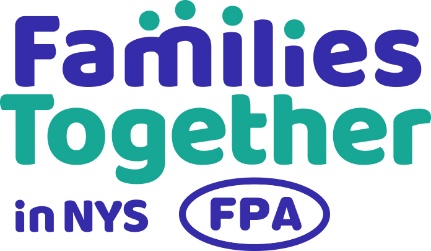 Family Peer Advocate Experience Verification FormMake multiple copies of this form as needed to document the required number of hours of experience.APPLICANT:  I authorize contact by FTNYS of employers listed on my application to give any and all information concerning my current and previous employment and any pertinent information they may have, personal or otherwise, and hereby release FTNYS from all liability for any damage that may result from utilization of such information.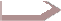  Applicant Signature                                       Applicant Full Name                                                 DateSUPERVISOR: The above individual is applying for a Professional Family Peer Advocate Credential. At this time, we are verifying his/her employment or formal volunteer experience and that the employment or volunteer experience is/was in the field of peer-to-peer family support and advocacy. (Formal volunteer experience is defined as a regular, sustained commitment with a specific role, not occasional or intermittent volunteer assignments.)Please check the appropriate statement, and return this form to the applicant as soon as possible.YES, the above employment/volunteer information is accurate, and this position involved providing peer family support and advocacy services for parents/primary caregivers of youth with social, emotional, behavioral and developmental challenges.NO, the above employment/volunteer information is inaccurate or this position is not related to providing peer family support and advocacy services for parents/primary caregivers of youth with social, emotional, behavioral and developmental challenges. The correct information is as follows:
 	_ 	_
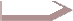 Supervisor Signature/Title	Date			 Supervisor Email Address		Work PhoneREMOVE THIS PAGE AND INSERT YOUR JOB DESCRIPTION HERE:Section 6:	Supervisor Letter of RecommendationEach applicant for the Family Peer Advocate Professional Credential is required to provide a letter of recommendation from someone who supervised/directed their work (paid or volunteer) providing family peer support services.List the name and requested information about your supervisor below. Give your supervisor the FPA Reference Form.Please also give your Supervisor the Family Peer Support Services Definition so they understand better the type of work you are seeking a credential to perform.You complete and sign the top portion the reference form. This gives us permission to contact your supervisor if necessary.Your supervisor completes and signs the bottom AND submits a typed letter of recommendation to you for inclusion in your final FPA Professional Credential application.Please do not submit your application without enclosing your supervisor recommendation. Both the form and the letter are required.Supervisor RecommendationGive your supervisor the Supervisor’s Recommendation Form.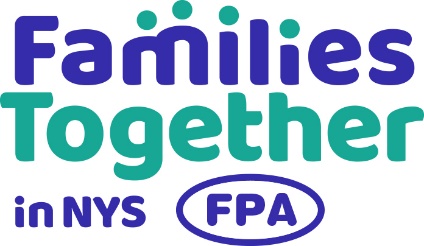 Recommendation Form 1 SupervisorThe person who completes this Supervisor Recommendation Form should be familiar with your work and qualifications to providefamily support and advocacy (or related) services in either a paid or volunteer position.The applicant completes and signs Part A and then gives this form to their Supervisor who completes and signs Part B. This form will be submitted along with the supervisor’s letter of recommendation.APPLICANT: I authorize contact by FTNYS of employers listed on my application to give any and all information concerning my current and previous employment and any pertinent information they may have, personal or otherwise, and hereby release FTNYS from all liability for any damage that may result from utilization of such information.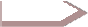 SUPERVISOR: I verify that the above individual is applying for a Family Peer Advocate Credential. I understand that this is an entry level credential for individuals providing peer-to-peer family advocacy and support services. As a part of the credentialing process, the applicant must document his/her intent to follow the Family Peer Advocate Code of Ethics; maintain high professional standards; and, possess the skills necessary to work with parents/caregivers of children with social, emotional and/or behavioral challenges (individually and in groups) to guide, assist and empower these parents to best meet the needs of their child and family in collaboration with other providers in the community. As a supervisor of this applicant, I endorse their candidacy and attest that, to the best of my knowledge, the applicant meets these criteria.Please note that this form and your letter of recommendation will become part of the applicant’s credential file which can be reviewed by the applicant and, if requested by the applicant, provided to future employers.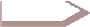 Supervisor’s Signature/Title	Date 	_		 Supervisor’s Email Address		Work PhoneREMOVE THIS PAGE AND REPLACE WITH SUPERVISOR’S TYPED LETTER ON REFERENCE ON AGENCY LETTERHEADSection 7:	Agreement to Abide by the FPA Code of EthicsEach applicant for the Family Peer Advocate Credential is required to abide by the Family Peer Advocate Code of Ethics. A copy of the Code of Ethics, with a place for your signature, can be found at the end of this application.Please read the FPA Code of Ethics carefully before signing.Include the full, signed copy of the FPA Code of Ethics with your application packet and retain a copy for your records.Section 8:	Confidentiality and Sharing of InformationFamilies Together in New York State maintains strict privacy and confidentiality policies to ensure the personal privacy of all FPA Credential applicants.Please initial below to indicate your understanding. 	_	The following individuals may have access to the information in my application for the purposes of reviewing my qualifications:  FTNYS staff reviewing FPA Credential Applications; FTNYS Regional Parent Advisors; members of the Family Peer Advocate Workforce Development Advisory Committee; and Family Support Services Coordinators collaborating with state/local agencies (e.g. NYS Office of Mental Health Division of Children and Families and New York City Department of Health and Mental Hygiene) 		Information regarding applicants or application status will not be disclosed to any other individuals or organizations without the consent of the applicant. 		My name, credential status and work email address may be used by FTNYS to create a Directory of Credentialed Family Peer Advocates, and may be provided to state and local agencies, regional Parent Advisors, and FTNYS Chapters to provide me with information on upcoming events that may benefit my professional development. 		My email address will be added to the FTNYS listserv. I realize that I can ‘opt out’ at any time.Section 9:	Signature and Verification of InformationPlease place your initials in each box and sign below. 	_ I understand that, in order to evaluate my application, Families Together in New York State will verify the information I have provided including my education, employment, references and completion of required training. 	_ I agree to cooperate in such review and allow others to provide information regarding my abilities and education. 	I hereby solemnly declare and affirm that the facts and matters contained in the foregoing application are true and correct. 	_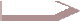 Signature of Applicant	DateFamily Peer Advocate Code of EthicsPreambleThe work of Family Peer Advocates is rooted in the values of Family-Driven Care and the Principles of the Child and Adolescent Service System (See Appendices). The work of the Family Peer Advocate supports the belief that parents (i.e. biological, foster, adoptive, guardians, and others with primary caregiver duties) must have a meaningful voice and a primary decision making role in the care of their own children as well as in designing and evaluating services and developing the policies and procedures governing care for all children in their community, state, tribe, territory and nation. The concepts of empowerment and resiliency are central to the work of Family Peer Advocates. As peers, Family Peer Advocates use their ‘lived experience’ and training to inspire hope and reduce stigma. Family Peer Advocates focus on strengths as well as needs, assist families to set priorities and goals, provide information, and help families navigate multiple complex service systems. Family Peer Advocates support families to strengthen their connections to community resources and connect with natural supports. Family Peer Advocates work in collaboration with clinicians and other service providers to enhance engagement and partnership in order to improve both the experience and outcomes for families.This code of ethics is intended to serve as a guide to professional conduct of Family Peer Advocates. It offers general principles to guide conduct in situations that have ethical implications.Family Peer Advocate Code of EthicsThe conduct of a Family Peer Advocate will be consistent with the following ethical and professional standards:Commitment to FamiliesPrimary responsibility is to promote the well-being of the families with whom s/he works (in keeping with all applicable laws).Seek to resolve any situations in which meeting his/her responsibility to the family comes into conflict with other obligations or requirements.When a team or employer decision raises ethical concerns, attempt to resolve the disagreement through appropriate channels. If the disagreement cannot be resolved, the Family Peer Advocate should pursue other avenues to address his/her concerns with the goal of promoting the well-being of the family.Engage in efforts to reduce stigma and blaming of families and youth.Promote family-driven practices that focus on strengths, view families as a part of the solution, and ensure families and youth participate as partners in all aspects of their care.Empowerment and Self-Determination.Promote and support approaches that foster hope, resiliency, empowerment, the development of self-advocacy skills, and recovery.Promote family-driven practice whereby the parent or primary caregiver has primary decision-making authority as a member of all processes/teams whereby decisions are being made about treatment, services and other aspects of the care for the child and family.Promote youth-guided practice whereby young people have a meaningful voice in setting goals and shaping a plan of care.Promote approaches that provide families with the support they need in the least restrictive and least intrusive environment possible.Provide current, accurate, transparent information to family members and youth.Respect for Diversity.Promote cultural and linguistic competence and respect at all times and in all relationshipsRespect the rights and dignity of those with whom s/he works.Recognize cultural, individual, and role differences and demonstrate competence in providing services that are sensitive to families’ cultures.Do not practice, condone, facilitate, or collaborate in any form of discrimination on the basis of ethnicity, race, sex, sexual orientation, age, religion, national origin, marital status, political belief, mental or physical disability, military and/or veteran status, socio-economic status, immigration status, or any other preference or personal characteristic, condition, or state.Demonstrate respect towards the cultural identities and preferences of the families and youth being served.Seek to understand, accept and appreciate his/her culture as the basis for relating to the cultures of others.Seek training and consultation to improve his/her ability to work effectively with individuals from diverse groups.Identify situations in which his/her biases are interfering with the ability to work with a specific family and seek guidance from a supervisor.Competence as a Family Peer AdvocateProvide services with the maximum professional skill, competence, knowledge, and advocacy.Provide services within the boundaries of Family Peer Advocate training and expertise.Keep current with emerging knowledge related to family support practice, family-driven care, community resources, empowerment strategies, and evidence-based/ best practice treatment and support approaches.Seek out opportunities to enhance his/her knowledge and skills through training, self-study and professional development and through collaboration with other FPAs across the state.Seek to always incorporate effective practices.Seek guidance and feedback from colleagues and supervisors to improve effectiveness.Engage in ongoing discussions with employers and colleagues regarding the FPA role to achieve the maximum benefit to families.ProprietyAct in accordance with the laws and statutes regarding all issues that affect his/her work.Assure that private conduct does not compromise the fulfillment of professional responsibilities.Do not participate in, condone, or be associated with dishonestly, fraud, or deception.Distinguish clearly between statements made and actions taken as private individuals and as representatives of the Family Peer Advocate profession, employer, or credentialing organization.Do not exploit professional relationships for personal gain.Do not use undue influence or in any way exploit the trust of the families and youth to whom they are providing services.Do not offer or accept gifts of significant value related to your work as a Family Peer Advocate. Consult with supervisors for clarity and direction as needed.Do not enter into personal financial transactions with family members engaged in a peer support relationshipRecognize situations that involve ethical dilemmas and consult with supervisors and colleagues to seek appropriate resolutions.Informed ConsentProvide information about the services of the Family Peer Advocate to parents in a manner which is thorough and understandable to them (reading level, native language, verbal explanations).Advocate for the family to receive current, accurate, transparent information from other providers.Facilitate opportunities for families to ask questions and obtain more information to help them participate in the planning and service delivery process.Access to RecordsAssist families to obtain access to records regarding their care as needed and in keeping with applicable laws.Keep notes concerning work with the family in a manner that is transparent and done in partnership with the family.Confidentiality and PrivacyRespect the right to privacy and confidentiality of families and youth in accordance with the law.Disclose confidential information only when necessary and only with valid consent (unless disclosure without consent is warranted to prevent serious, foreseeable, imminent harm and/or as required by law.)Explain to families the circumstances in which you are required to report or act in order to prevent harm (e.g. in situations involving child maltreatment)Inform families whenever confidential information is disclosed (either with consent or due to a legal requirement).Safeguard all records to assure they are not accessed by unauthorized individuals. This includes the use of electronic methods of storing and sharing information such as email, fax, etc.Refrain from discussion of confidential information in any setting unless privacy can be assured. Never discussconfidential information in public spaces.Conflicts of InterestBe alert to and avoid conflicts of interest and inform the family if the potential for such a conflict exists.Resolve conflicts of interest in a manner that protects the family’s interests.Do not engage in dual relationships with families if there is any risk of harm to the family. A dual relationship occurs when a Family Peer Advocate is involved with a family they work with in more than one way, (e.g., a family who attends the same church as you or whose children attend the same school.) If these relationships are unavoidable, take steps to protect the family and set clear boundaries.Personal RelationshipsUnder no circumstances should the Family Peer Advocate engage in sexual activities or sexual contact with any member of a family currently receiving services. This prohibition also pertains to former client family members except in extraordinary circumstances in which the advocate is able to demonstrate that the family has not been exploited, coerced or manipulated intentionally or unintentionally.Do not provide services to family members with whom the advocate has had a prior sexual relationship.Do not engage in sexual activities or sexual contact with relatives or others with whom family members have close personal relationships when there is risk of potential exploitation or harm to anyone in the family.Commitment to PartnershipActively seek out opportunities to partner with clinicians and other professionals.Work to enhance his/her understanding of all ‘systems’ involved in the lives of children and families with complex needs including, but not limited to: education, child welfare, mental health, juvenile justice, probation, family court, health, substance abuse treatment, youth development.Participate in and lead interdisciplinary teams (that include family members and youth) to promote holistic, cross- system solutions.Work with families to develop their constructive, self-advocacy skills to support their interactions with a wide range of professionals.Partner with a wide range of community organizations and resource people to support families to make connections to ongoing ‘natural’ supports that reflect their culture, interests, preferences, etc.Keep informed about colleagues’ areas of expertise and competencies. Seek consultation from those who have demonstrated knowledge, expertise, and competence related to the subject of the consultation.Integrity of the ProfessionUphold and advance the values, ethics, knowledge, and mission of the profession.Work toward the highest standards of practice.Participate in opportunities to advance the profession through learning collaborative activities, mentoring colleagues, research, presentations in the community, publications, training, etc.Assume leadership roles (at all levels) whenever possible.Promote and facilitate evaluation and research to contribute to the development of knowledge and improved practice of peer family support and advocacy.Act with integrity in relationships with colleagues, families, youth, other providers and organizations, referral sources, and other professionals in a way that promotes respect for the profession and improved outcomes for families and youth.By signing this Code of Ethics, I affirm that I have read through and understand all of the information provided in this document including Appendix A and Appendix B. By signing below, I also understand that I will be held responsible and accountable to above mentioned principles, rules and procedures. If a complaint is made, or it is alleged that I have broken any of these principles, rules or procedures, I agree to have these actions or inactions reviewed and assessed by the Ethics Subcommittee in accordance with the complaint guidelines of the Family Peer Advocate Credentialing Advisory Board. If it is found that I have violated any of these principles, rules and/or procedures, then I understand that measures will be taken against me by the Family Peer Advocate Credentialing Advisory Board, up to and including the revocation of my Family Peer Advocate Credential.I agree to practice in accordance with the above Family Peer Advocate Code of Ethics.FPA Code of Ethics - Appendix ACASSP PrinciplesCASSP (Child and Adolescent Service System Program) is based on a well-defined set of principles for mental health services for children and adolescents with or at risk of developing severe emotional disorders and their families. These principles are summarized in six core statements.Child-centeredServices are planned to meet the individual needs of the child, rather than to fit the child into an existing service. Services consider the child's family and community contexts, are developmentally appropriate and child-specific, and build on the strengths of the child and family to meet the mental health, social and physical needs of the child.Family-focusedThe family is the primary support system for the child and it is important to help empower the family to advocate for themselves. The family participates as a full partner in all stages of the decision-making and treatment planning process including implementation, monitoring and evaluation. A family may include biological, adoptive and foster parents, siblings, grandparents, other relatives, and other adults who are committed to the child. The development of mental health policy at state and local levels includes family representation.Community-basedWhenever possible, services are delivered in the child's home community, drawing on formal and informal resources to promote the child's successful participation in the community. Community resources include not only mental health professionals and provider agencies, but also social, religious, cultural organizations and other natural community support networks.Multi-systemServices are planned in collaboration with all the child-serving systems involved in the child's life. Representatives from all these systems and the family collaborate to define the goals for the child, develop a service plan, develop the necessary resources to implement the plan, provide appropriate support to the child and family, and evaluate progress.Culturally competentCulture determines our worldview and provides a general design for living and patterns for interpreting reality that are reflected in our behavior. Therefore, services that are culturally competent are provided by individuals who have the skills to recognize and respect the behavior, ideas, attitudes, values, beliefs, customs, language, rituals, ceremonies and practices characteristic of a particular group of people.Least restrictive/least intrusiveServices take place in settings that are the most appropriate and natural for the child and family and are the least restrictive and intrusive available to meet the needs of the child and family.FPA Code of Ethics - Appendix BFamily-Driven Care PrinciplesFamily-driven means families have a primary decision making role in the care of their own children as well as the policies and procedures governing care for all children in their community, state, tribe, territory and nation.This includes:Choosing culturally and linguistically competent supports, services, and providers;Setting goals;Designing, implementing and evaluating programs;Monitoring outcomes; andPartnering in funding decisions.Guiding Principles of Family-Driven CareFamilies and youth, providers and administrators embrace the concept of sharing decision-making and responsibility for outcomes.Families and youth are given accurate, understandable, and complete information necessary to set goals and to make informed decisions and choices about the right services and supports for individual children and their families.All children, youth, and families have a biological, adoptive, foster, or surrogate family voice advocating on their behalf and may appoint them as substitute decision makers at any time.Families and family-run organizations engage in peer support activities to reduce isolation, gather and disseminate accurate information, and strengthen the family voice.Families and family-run organizations provide direction for decisions that impact funding for services, treatments, and supports and advocate for families and youth to have choices.Providers take the initiative to change policy and practice from provider-driven to family-driven.Administrators allocate staff, training, support and resources to make family-driven practice work at the point where services and supports are delivered to children, youth, and families and where family and youth run organizations are funded and sustained.Community attitude change efforts focus on removing barriers and discrimination created by stigma.Communities and private agencies embrace, value, and celebrate the diverse cultures of their children, youth, and families and work to eliminate mental health disparities.Everyone who connects with children, youth, and families continually advances their own cultural and linguistic responsiveness as the population served changes so that the needs of the diverse populations are appropriately addressed.Keep one copy of the application for your files.Mail the original to FTNYS.We welcome all questions!Joanna Ahlatis	518-432-0333 extension 18Susan Burger	516-314-1143Email: FPAcredential@FTNYS.org Website: www.FTNYS.orgSectionNotesRead the FAQ: Information for FPA Applicants firstContact InformationPEP Certificate of CompletionValid Provisional Family Peer Advocate CredentialResumeWork Status and Employment VerificationEmployment Verification Form (s)Supervisor signature requiredJob DescriptionSupervisor Recommendation FormApplicant signature requiredSupervisor signature requiredSupervisor RecommendationLetter submitted by reference (no form)Supervisor signature requiredSigned Code of EthicsApplicant signature requiredConfidentiality StatementVerification SignatureApplicant signature requiredMake a copy for your recordsDO THIS!Mail the originalCheck email for confirmation that it was received by FTNYS.Personal Contact InformationPersonal Contact InformationPersonal Contact InformationPersonal Contact InformationPersonal Contact InformationPersonal Contact InformationPersonal Contact InformationPersonal Contact InformationPersonal Contact InformationLast Name:Last Name:Last Name:Last Name:Last Name:Last Name:Last Name:First Name:First Name:Home Address:Home Address:Home Address:Home Address:Home Address:Home Address:Home Address:County:County:City:City:City:City:City:City:City:State:Zip Code:Home Phone:Personal Cell Phone:Personal Cell Phone:Personal Cell Phone:Personal Cell Phone:Personal Cell Phone:Home Email Address:Home Email Address:Home Email Address:Work Contact InformationWork Contact InformationWork Contact InformationWork Contact InformationWork Contact InformationWork Contact InformationWork Contact InformationWork Contact InformationWork Contact InformationYour Title/Position:Your Title/Position:Your Title/Position:Your Title/Position:Your Title/Position:Program Name:Program Name:Program Name:Program Name:Agency Name:Agency Name:Agency Name:Agency Name:Agency Name:Agency Name:Agency Name:Agency Name:Agency Name:Agency Street Address:Agency Street Address:Agency Street Address:Agency Street Address:Agency Street Address:Work County:Work County:Work County:Work County:City:State:State:Zip:Zip:Office Phone:Office Phone:Office Phone:Ext.Work Email Address:Work Email Address:Work Email Address:Work Email Address:Work Email Address:Work Cell Phone:Work Cell Phone:Work Cell Phone:Work Cell Phone:Supervisor Contact InformationSupervisor Contact InformationSupervisor Contact InformationSupervisor Contact InformationSupervisor Contact InformationSupervisor Contact InformationSupervisor Contact InformationSupervisor Contact InformationSupervisor Contact InformationSupervisor Name:Supervisor Name:Supervisor Name:Supervisor Name:Supervisor Name:Supervisor Title:Supervisor Title:Supervisor Title:Supervisor Title:Supervisor Agency Name:Supervisor Agency Name:Supervisor Agency Name:Supervisor Agency Name:Supervisor Agency Name:Supervisor Agency Address:Supervisor Agency Address:Supervisor Agency Address:Supervisor Agency Address:City:City:State:Zip:Zip:Supervisor Phone:Supervisor Phone:Supervisor Phone:Ext.Supervisor Email:Supervisor Email:Supervisor Email:Supervisor Email:Supervisor Email:Supervisor Work Cell:Supervisor Work Cell:Supervisor Work Cell:Supervisor Work Cell:If you have more than one supervisor, please provide their information in the space below:If you have more than one supervisor, please provide their information in the space below:If you have more than one supervisor, please provide their information in the space below:If you have more than one supervisor, please provide their information in the space below:If you have more than one supervisor, please provide their information in the space below:If you have more than one supervisor, please provide their information in the space below:If you have more than one supervisor, please provide their information in the space below:If you have more than one supervisor, please provide their information in the space below:If you have more than one supervisor, please provide their information in the space below:2nd Supervisor Contact Information2nd Supervisor Contact Information2nd Supervisor Contact Information2nd Supervisor Contact Information2nd Supervisor Contact Information2nd Supervisor Contact Information2nd Supervisor Contact Information2nd Supervisor Contact Information2nd Supervisor Contact InformationSupervisor Name:Supervisor Name:Supervisor Name:Supervisor Name:Supervisor Name:Supervisor Name:Supervisor Title:Supervisor Title:Supervisor Title:Supervisor Agency Name:Supervisor Agency Name:Supervisor Agency Name:Supervisor Agency Name:Supervisor Agency Address:Supervisor Agency Address:Supervisor Agency Address:Supervisor Agency Address:Supervisor Agency Address:City:City:State:Zip:Zip:Supervisor Phone:Supervisor Phone:Supervisor Phone:Ext.Supervisor Email:Supervisor Email:Supervisor Email:Supervisor Email:Supervisor Email:Supervisor Work Cell:Supervisor Work Cell:Supervisor Work Cell:Supervisor Work Cell:Important! This contact information may be shared with regional Parent Advisors, FTNYS Chapters, state and local agencies for the purpose of confirming your credential status, and notifying you about professional development opportunities and local events. Your name will be published in an on-line directory of Credentialed Family Peer Advocates.It is your responsibility to update your contact information with FTNYS when there are changes.Important! This contact information may be shared with regional Parent Advisors, FTNYS Chapters, state and local agencies for the purpose of confirming your credential status, and notifying you about professional development opportunities and local events. Your name will be published in an on-line directory of Credentialed Family Peer Advocates.It is your responsibility to update your contact information with FTNYS when there are changes.Important! This contact information may be shared with regional Parent Advisors, FTNYS Chapters, state and local agencies for the purpose of confirming your credential status, and notifying you about professional development opportunities and local events. Your name will be published in an on-line directory of Credentialed Family Peer Advocates.It is your responsibility to update your contact information with FTNYS when there are changes.Important! This contact information may be shared with regional Parent Advisors, FTNYS Chapters, state and local agencies for the purpose of confirming your credential status, and notifying you about professional development opportunities and local events. Your name will be published in an on-line directory of Credentialed Family Peer Advocates.It is your responsibility to update your contact information with FTNYS when there are changes.Important! This contact information may be shared with regional Parent Advisors, FTNYS Chapters, state and local agencies for the purpose of confirming your credential status, and notifying you about professional development opportunities and local events. Your name will be published in an on-line directory of Credentialed Family Peer Advocates.It is your responsibility to update your contact information with FTNYS when there are changes.Important! This contact information may be shared with regional Parent Advisors, FTNYS Chapters, state and local agencies for the purpose of confirming your credential status, and notifying you about professional development opportunities and local events. Your name will be published in an on-line directory of Credentialed Family Peer Advocates.It is your responsibility to update your contact information with FTNYS when there are changes.Important! This contact information may be shared with regional Parent Advisors, FTNYS Chapters, state and local agencies for the purpose of confirming your credential status, and notifying you about professional development opportunities and local events. Your name will be published in an on-line directory of Credentialed Family Peer Advocates.It is your responsibility to update your contact information with FTNYS when there are changes.Important! This contact information may be shared with regional Parent Advisors, FTNYS Chapters, state and local agencies for the purpose of confirming your credential status, and notifying you about professional development opportunities and local events. Your name will be published in an on-line directory of Credentialed Family Peer Advocates.It is your responsibility to update your contact information with FTNYS when there are changes.Important! This contact information may be shared with regional Parent Advisors, FTNYS Chapters, state and local agencies for the purpose of confirming your credential status, and notifying you about professional development opportunities and local events. Your name will be published in an on-line directory of Credentialed Family Peer Advocates.It is your responsibility to update your contact information with FTNYS when there are changes.Completed PEP TrainingDate of Completion:Certificate of Completion Submitted?Yes	 NoI hold a valid Provisional Family Peer Advocate Credential.Yes	 NoExpiration Date:Certificate Submitted?Yes	 NoJob Title:Job Title:Job Title:Job Title:This position is:  Paid  UnpaidThis position is:  Paid  UnpaidThis position is primarily:   Direct Service (Advocate)   Supervisor  Program Director   Other 	_This position is primarily:   Direct Service (Advocate)   Supervisor  Program Director   Other 	_This position is primarily:   Direct Service (Advocate)   Supervisor  Program Director   Other 	_This position is primarily:   Direct Service (Advocate)   Supervisor  Program Director   Other 	_This position is primarily:   Direct Service (Advocate)   Supervisor  Program Director   Other 	_This position is primarily:   Direct Service (Advocate)   Supervisor  Program Director   Other 	_Date Started Position:Date Left Position:Date Left Position:# Hours/Week Worked:# Hours/Week Worked:# Hours/Week Worked:Agency Name:Agency Name:Agency Name:Agency Phone:Agency Phone:Agency Phone:Agency Address:Agency Address:Agency Address:Agency Address:Agency Address:Agency Address:City:State:State:Zip:Zip:Country:Supervisor’s Name & Title:Supervisor’s Name & Title:Please attach job description or summary of work duties.Please attach job description or summary of work duties.Please attach job description or summary of work duties.Please attach job description or summary of work duties.Please attach job description or summary of work duties.Please attach job description or summary of work duties.Reference Name:Reference Name:Reference Name:Reference Name:Title:Agency Name (if applicable)Agency Name (if applicable)Agency Name (if applicable)Street Address:CityStateZipPhone:Email:Email:Email: 	_ 	_Applicant’s SignatureApplicant’s Name (Printed)DateHow long have you known this applicant?Briefly, in what capacity have you known the applicant?IMPORTANT! Please attach your typed letter of recommendation to this form. In your letter, please describe why you feel this individual is/is not a good candidate to be credentialed as a Family Peer Advocate. If you do not feel you have sufficient knowledge of the applicant to respond to this question, please indicate this. Please specifically describe the applicant’s relevant experience, their capacity to support and empower parents/caregivers, their capacity to work collaboratively with other professionals, and their capacity to work in a manner that is consistent with the principles of family-driven care. 	_Advocate Name (printed)Advocate Name (signature)Date